Številka: 900-288/2015-1Datum: 9.9.2015Na podlagi sedmega odstavka 58. člena Statuta Mestne občine Ljubljana (Uradni list RS, št. 66/07- UPB in 15/12)SKLICUJEM8. SEJO SVETA ČETRTNE SKUPNOSTI GOLOVEC MESTNE OBČINE LJUBLJANA,ki bo v  SREDO, 16.9.2015 ob 17.00 uri v sejni sobi Službe za lokalno samoupravo, MOL, Litijska cesta 38, Ljubljana. Predlagam naslednji DNEVNI RED:Potrditev zapisnika 7. seje Sveta Četrtne skupnosti GolovecPobude in predlogi članov Sveta Četrtne skupnosti Golovec in občanov Predstavitev in potrditev predloga spremembe prostorskega načrta pri pokopališču v Štepanji vasiOblikovanje sklepa o višini in izplačilu sejnin posameznim članom in predsedniku Sveta ČS Golovec za leto 2015 in obravnava predloga sklepa o prerazporeditvi ostanka sredstev namenjenih za izplačilo sejnin v finančnem načrtu ČS Golovec za leto 2015RaznoGradivo za 1. točko dnevnega reda je priloženo.S pozdravi,                                                                                                 Predsednik Sveta                                                                                           Četrtne skupnosti Golovec                                                                                             Mestne občine Ljubljana                                                                                                        Aleš  Dakić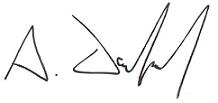 Poslano/vročiti:- člani sveta ČS Golovec- MOL, MU, Služba za lokalno samoupravo, Ambrožev trg 7, Ljubljana- zbirka dokumentarnega gradiva